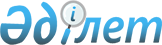 "Ұлттық әл-ауқат қорын қоспағанда, мемлекет бақылайтын акционерлік қоғамдардағы корпоративтік басқарудың үлгілік кодексін бекіту туралы" Қазақстан Республикасы Ұлттық экономика министрінің 2018 жылғы 5 қазандағы № 21 бұйрығына өзгерістер енгізу туралыҚазақстан Республикасы Ұлттық экономика министрінің 2022 жылғы 8 қыркүйектегі № 63 бұйрығы. Қазақстан Республикасының Әділет министрлігінде 2022 жылғы 9 қыркүйекте № 29499 болып тіркелді
      БҰЙЫРАМЫН:
      1. "Ұлттық әл-ауқат қорын қоспағанда, мемлекет бақылайтын акционерлік қоғамдардағы корпоративтік басқарудың үлгілік кодексін бекіту туралы" Қазақстан Республикасы Ұлттық экономика министрінің 2018 жылғы 5 қазандағы № 21 бұйрығына (нормативтік құқықтық актілерді мемлекеттік тіркеу тізілімінде № 17726 болып тіркелген) мынадай өзгерістер енгізілсін:
      көрсетілген бұйрықпен бекітілген Ұлттық әл-ауқат қорын қоспағанда, мемлекет бақылайтын акционерлік қоғамдардағы корпоративтік басқарудың үлгілік кодексінде:
      28-тармақ мынадай редакцияда жазылсын:
      "28. Қоғам ұйымдардың орнықты дамуын қамтамасыз ету мақсатында ұйымдар үшін бірыңғай есеп саясатын, әдістемелік ұсынымдар мен корпоративтік стандарттарды жасайды және бекітеді.
      Ұйымда Қоғам бекіткен ішкі аудит саласындағы корпоративтік стандарттарды және ішкі бақылау жүйесін қолдану туралы шешімді көрсетілген стандарттардың ұйым қызметінің ерекшелігіне сәйкестігінің қамтамасыз етілуін ескере отырып, ұйымның директорлар кеңесі қабылдайды.
      Қоғамның және ұйымдардың атқарушы органы ұйымдардың директорлар кеңесінің бекіту үшін жіберетін ұйымдардың іс-шаралар жоспарларының Қоғамның даму жоспарына және/немесе іс-шаралар жоспарына сәйкестігін қамтамасыз етеді.
      Қоғамның атқарушы органы даму және орнықты даму жоспарларының мәселелері бойынша ұйымның атқарушы органымен тұрақты диалогты қолдауы қажет. Бұл ретте Қоғам ұйымның атқарушы органы жауапты болатын ұйымның жедел (ағымдағы) қызметіне араласуға жол бермейді.
      Қоғам, ұйымдар мен олардың лауазымды адамдары Қоғамның және ұйымдардың ұзақ мерзімді құнының өсуін және олардың орнықты дамуын, тиісінше, қабылданатын шешімдерді және әрекет/әрекетсіздікті Қазақстан Республикасының заңнамасында және Қоғам мен ұйымдардың ішкі құжаттарында белгіленген тәртіпте қамтамасыз етеді.
      Қоғамның атқарушы органы стратегиялық және орнықты даму мәселелері бойынша ұйымның атқарушы органымен өзара іс-қимыл жасайды. Бұл ретте Қоғам ұйымның атқарушы органы жауапты ұйымның жедел (ағымдағы) қызметіне араласпайды.
      Қоғамның және ұйымдардың алқалы атқарушы органдарындағы ұсынылатын әйелдер саны алқалы атқарушы органдар мүшелерінің жалпы санының кемінде отыз пайызын құрайды.";
      79-тармақ мынадай редакцияда жазылсын:
      "79. Қоғамның және ұйымдардың директорлар кеңесінің сандық құрамы акционерлердің жалпы жиналысы (жалғыз акционер) айқындайды. Қоғамның директорлар кеңесінің құрамы қызмет ауқымын, бизнестің қажеттіліктерін, ағымдағы міндеттерді, даму жоспарын және/немесе іс-шаралар жоспарын және қаржылық мүмкіндіктерді ескере отырып, жеке белгіленеді.
      Қоғамның және ұйымдардың директорлар кеңесінің құрамындағы ұсынылатын әйелдер саны директорлар кеңесі мүшелерінің жалпы санының кемінде отыз пайызын құрайды.".
      2. Мемлекеттік активтерді басқару саясаты департаменті заңнамада белгіленген тәртіппен:
      1) осы бұйрықты Қазақстан Республикасының Әділет министрлігінде мемлекеттік тіркеуді;
      2) осы бұйрықты Қазақстан Республикасы Ұлттық экономика министрлігінің интернет-ресурсында орналастыруды;
      3) осы бұйрық Қазақстан Республикасының Әділет министрлігінде мемлекеттік тіркелгеннен кейін он жұмыс күні ішінде осы тармақтың 1) және 2) тармақшаларында көзделген іс-шаралардың орындалуы туралы мәліметтерді Қазақстан Республикасы Ұлттық экономика министрлігінің Заң департаментіне ұсынуды қамтамасыз етсін.
      3. Осы бұйрықтың орындалуын бақылау жетекшілік ететін Қазақстан Республикасының Ұлттық экономика вице-министріне жүктелсін.
      4. Осы бұйрық алғашқы ресми жарияланған күнінен кейін күнтізбелік он күн өткен соң қолданысқа енгізіледі.
       "КЕЛІСІЛДІ"
      Қазақстан Республикасының
      Қаржы министрлігі
					© 2012. Қазақстан Республикасы Әділет министрлігінің «Қазақстан Республикасының Заңнама және құқықтық ақпарат институты» ШЖҚ РМК
				
      Қазақстан Республикасы Ұлттық экономика министрі 

А. Куантыров
